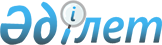 О внесении изменений в решение Буландынского районного маслихата от 25 декабря 2013 года № 5С-23/1 "О районном бюджете на 2014-2016 годы"
					
			Утративший силу
			
			
		
					Решение Буландынского районного маслихата Акмолинской области от 20 февраля 2014 года № 5С-24/1. Зарегистрировано Департаментом юстиции Акмолинской области 21 февраля 2014 года № 4016. Утратило силу решением Буландынского районного маслихата Акмолинской области от 23 декабря 2015 года № 5С-43/6      Сноска. Утратило силу решением Буландынского районного маслихата Акмолинской области от 23.12.2015 № 5С-43/6 (вступает в силу и вводится в действие со дня подписания).      Примечание РЦПИ.

      В тексте документа сохранена пунктуация и орфография оригинала.

      В соответствии с пунктом 4 статьи 106 Бюджетного кодекса Республики Казахстан от 4 декабря 2008 года, пунктом 1 статьи 6 Закона Республики Казахстан от 23 января 2001 года «О местном государственном управлении и самоуправлении в Республике Казахстан», Буландынский районный маслихат РЕШИЛ:



      1. Внести в решение Буландынского районного маслихата «О районном бюджете на 2014-2016 годы» от 25 декабря 2013 года № 5С-23/1 (зарегистрировано в Реестре государственной регистрации нормативных правовых актов № 3959, опубликовано 24 января 2014 года в газете «Бұланды таңы» и 24 января 2014 года в газете «Вести Бұланды жаршысы») следующие изменения:



      пункт 1 изложить в новой редакции:



      «1. Утвердить районный бюджет на 2014-2016 годы согласно приложениям 1, 2, 3 соответственно, в том числе на 2014 год в следующих объемах:



      1) доходы – 3493382,0 тысяч тенге, в том числе:



      налоговые поступления – 428918,0 тысяч тенге;



      неналоговые поступления – 2279,0 тысяч тенге;



      поступления от продажи основного капитала – 68891,0 тысяча тенге;



      поступления трансфертов – 2993294,0 тысячи тенге;



      2) затраты – 3493760,5 тысяч тенге;



      3) чистое бюджетное кредитование – 7198,0 тысяч тенге;



      бюджетные кредиты – 8334,0 тысячи тенге;



      погашение бюджетных кредитов – 1136,0 тысяч тенге;



      4) сальдо по операциям с финансовыми активами – 8000,0 тысяч тенге:



      приобретение финансовых активов – 8000,0 тысяч тенге;



      поступления от продажи финансовых активов государства – 0,0 тысяч тенге;



      5) дефицит (профицит) бюджета - -15576,5 тысяч тенге;



      6) финансирование дефицита (использование профицита) бюджета – 15576,5 тысяч тенге:



      поступления займов – 8334,0 тысячи тенге;



      погашение займов – 1136,0 тысяч тенге;



      используемые остатки бюджетных средств – 8378,5 тысяч тенге.»;



      приложение 1 к решению Буландынского районного маслихата «О районном бюджете на 2014-2016 годы» от 25 декабря 2013 года № 5С-23/1 изложить в новой редакции согласно приложению к настоящему решению.



      2. Настоящее решение вступает в силу со дня государственной регистрации в Департаменте юстиции Акмолинской области и вводится в действие с 1 января 2014 года.      Председатель 24 внеочередной

      сессии маслихата                           Т.Садвакасов      Секретарь районного

      маслихата                                  Ш.Кусаинов      «СОГЛАСОВАНО»      Аким Буландынского района                  М.Балпан

Приложение 1 к решению    

Буландынского районного маслихата

от 20 февраля 2014 года № 5С-24/1 

Районный бюджет на 2014 год
					© 2012. РГП на ПХВ «Институт законодательства и правовой информации Республики Казахстан» Министерства юстиции Республики Казахстан
				КатегорияКатегорияКатегорияКатегорияСумма, тысяч тенгеКлассКлассКлассСумма, тысяч тенгеПодклассПодклассСумма, тысяч тенгеНаименованиеСумма, тысяч тенге12345I. Доходы3493382,01Налоговые поступления428918,001Подоходный налог29440,02Индивидуальный подоходный налог29440,003Социальный налог188897,01Социальный налог188897,004Hалоги на собственность182257,01Hалоги на имущество120600,03Земельный налог18238,04Hалог на транспортные средства40793,05Единый земельный налог2626,005Внутренние налоги на товары, работы и услуги23608,02Акцизы5059,03Поступления за использование природных и других ресурсов13592,04Сборы за ведение предпринимательской и профессиональной деятельности4957,007Прочие налоги381,01Прочие налоги381,008Обязательные платежи, взимаемые за совершение юридически значимых действий и (или) выдачу документов уполномоченными на то государственными органами или должностными лицами4335,01Государственная пошлина4335,02Неналоговые поступления2279,001Доходы от государственной собственности2279,05Доходы от аренды имущества, находящегося в государственной собственности2277,07Вознаграждения по кредитам, выданным из государственного бюджета2,03Поступления от продажи основного капитала68891,003Продажа земли и нематериальных активов68891,01Продажа земли68891,04Поступления трансфертов2993294,002Трансферты из вышестоящих органов государственного управления2993294,02Трансферты из областного бюджета2993294,0Функциональная группаФункциональная группаФункциональная группаФункциональная группаСуммаАдминистратор бюджетных программАдминистратор бюджетных программАдминистратор бюджетных программСуммаПрограммаПрограммаСуммаНаименованиеСумма12345II. Затраты3493760,501Государственные услуги общего характера223109,0112Аппарат маслихата района (города областного значения)17533,0001Услуги по обеспечению деятельности маслихата района (города областного значения)14281,0003Капитальные расходы государственного органа3252,0122Аппарат акима района (города областного значения)67789,0001Услуги по обеспечению деятельности акима района (города областного значения)64060,0003Капитальные расходы государственного органа3729,0123Аппарат акима района в городе, города районного значения, поселка, села, сельского округа116211,0001Услуги по обеспечению деятельности акима района в городе, города районного значения, поселка, села, сельского округа111391,0022Капитальные расходы государственного органа4820,0459Отдел экономики и финансов района (города областного значения)21576,0001Услуги по реализации государственной политики в области формирования и развития экономической политики, государственного планирования, исполнения бюджета и управления коммунальной собственностью района (города областного значения)20129,0003Проведение оценки имущества в целях налогообложения479,0010Приватизация, управление коммунальным имуществом, постприватизационная деятельность и регулирование споров, связанных с этим342,0011Учет, хранение, оценка и реализация имущества, поступившего в коммунальную собственность626,002Оборона2585,0122Аппарат акима района (города областного значения)2585,0005Мероприятия в рамках исполнения всеобщей воинской обязанности1980,0007Мероприятия по профилактике и тушению степных пожаров районного (городского) масштаба, а также пожаров в населенных пунктах, в которых не созданы органы государственной противопожарной службы605,003Общественный порядок, безопасность, правовая, судебная, уголовно-исполнительная деятельность300,0492Отдел жилищно-коммунального хозяйства, пассажирского транспорта, автомобильных дорог и жилищной инспекции района (города областного значения)300,0021Обеспечение безопасности дорожного движения в населенных пунктах300,004Образование2258892,0123Аппарат акима района в городе, города районного значения, поселка, села, сельского округа174,0005Организация бесплатного подвоза учащихся до школы и обратно в сельской местности174,0464Отдел образования района (города областного значения)1817575,0001Услуги по реализации государственной политики на местном уровне в области образования9038,0003Общеобразовательное обучение1374669,0004Информатизация системы образования в государственных учреждениях образования района (города областного значения)8808,0005Приобретение и доставка учебников, учебно-методических комплексов для государственных учреждений образования района (города областного значения)15836,0006Дополнительное образование для детей83182,0009Обеспечение деятельности организаций дошкольного воспитания и обучения78067,0012Капитальные расходы государственного органа2700,0015Ежемесячная выплата денежных средств опекунам (попечителям) на содержание ребенка-сироты (детей-сирот), и ребенка (детей), оставшегося без попечения родителей15826,0018Организация профессионального обучения16807,0040Реализация государственного образовательного заказа в дошкольных организациях образования119884,0067Капитальные расходы подведомственных государственных учреждений и организаций92758,0467Отдел строительства района (города областного значения)441143,0037Строительство и реконструкция объектов образования441143,006Социальная помощь и социальное обеспечение90704,0123Аппарат акима района в городе, города районного значения, поселка, села, сельского округа6317,0003Оказание социальной помощи нуждающимся гражданам на дому6317,0451Отдел занятости и социальных программ района (города областного значения)84303,0001Услуги по реализации государственной политики на местном уровне в области обеспечения занятости и реализации социальных программ для населения17376,0002Программа занятости13178,0005Государственная адресная социальная помощь600,0006Оказание жилищной помощи704,0007Социальная помощь отдельным категориям нуждающихся граждан по решениям местных представительных органов21868,0010Материальное обеспечение детей-инвалидов, воспитывающихся и обучающихся на дому524,0011Оплата услуг по зачислению, выплате и доставке пособий и других социальных выплат225,0016Государственные пособия на детей до 18 лет11120,0017Обеспечение нуждающихся инвалидов обязательными гигиеническими средствами и предоставление услуг специалистами жестового языка, индивидуальными помощниками в соответствии с индивидуальной программой реабилитации инвалида5194,0025Внедрение обусловленной денежной помощи по проекту Өрлеу13514,0492Отдел жилищно-коммунального хозяйства, пассажирского транспорта, автомобильных дорог и жилищной инспекции района (города областного значения)84,0050Реализация Плана мероприятий по обеспечению прав и улучшению качества жизни инвалидов84,007Жилищно-коммунальное хозяйство677376,5123Аппарат акима района в городе, города районного значения, поселка, села, сельского округа13324,0008Освещение улиц населенных пунктов9434,0010Содержание мест захоронений и погребение безродных193,0011Благоустройство и озеленение населенных пунктов1297,0014Организация водоснабжения населенных пунктов2400,0467Отдел строительства района (города областного значения)639373,0003Проектирование, строительство и (или) приобретение жилья коммунального жилищного фонда40357,0004Проектирование, развитие, обустройство и (или) приобретение инженерно-коммуникационной инфраструктуры23125,0005Развитие коммунального хозяйства572741,0058Развитие системы водоснабжения и водоотведения в сельских населенных пунктах3150,0492Отдел жилищно-коммунального хозяйства, пассажирского транспорта, автомобильных дорог и жилищной инспекции района (города областного значения)24679,5004Обеспечение жильем отдельных категорий граждан1000,0011Обеспечение бесперебойного теплоснабжения малых городов8378,5012Функционирование системы водоснабжения и водоотведения1896,0016Обеспечение санитарии населенных пунктов6870,0018Благоустройство и озеленение населенных пунктов6000,0031Изготовление технических паспортов на объекты кондоминиумов535,008Культура, спорт, туризм и информационное пространство109872,0455Отдел культуры и развития языков района (города областного значения)85201,0001Услуги по реализации государственной политики на местном уровне в области развития языков и культуры4493,0003Поддержка культурно-досуговой работы47049,0006Функционирование районных (городских) библиотек24125,0007Развитие государственного языка и других языков народа Казахстана4867,0032Капитальные расходы подведомственных государственных учреждений и организаций4667,0456Отдел внутренней политики района (города областного значения)13444,0001Услуги по реализации государственной политики на местном уровне в области информации, укрепления государственности и формирования социального оптимизма граждан4560,0002Услуги по проведению государственной информационной политики через газеты и журналы4177,0003Реализация мероприятий в сфере молодежной политики4707,0465Отдел физической культуры и спорта района (города областного значения)11227,0001Услуги по реализации государственной политики на местном уровне в сфере физической культуры и спорта3817,0006Проведение спортивных соревнований на районном (города областного значения) уровне4000,0007Подготовка и участие членов сборных команд района (города областного значения) по различным видам спорта на областных спортивных соревнованиях3410,010Сельское, водное, лесное, рыбное хозяйство, особо охраняемые природные территории, охрана окружающей среды и животного мира, земельные отношения67745,0459Отдел экономики и финансов района (города областного значения)2772,0099Реализация мер по оказанию социальной поддержки специалистов2772,0462Отдел сельского хозяйства района (города областного значения)13620,0001Услуги по реализации государственной политики на местном уровне в сфере сельского хозяйства13620,0463Отдел земельных отношений района (города областного значения)7537,0001Услуги по реализации государственной политики в области регулирования земельных отношений на территории района (города областного значения)5827,0004Организация работ по зонированию земель1500,0007Капитальные расходы государственного органа210,0473Отдел ветеринарии района (города областного значения)43816,0001Услуги по реализации государственной политики на местном уровне в сфере ветеринарии5811,0006Организация санитарного убоя больных животных108,0007Организация отлова и уничтожения бродячих собак и кошек700,0008Возмещение владельцам стоимости изымаемых и уничтожаемых больных животных, продуктов и сырья животного происхождения891,0011Проведение противоэпизоотических мероприятий36306,011Промышленность, архитектурная, градостроительная и строительная деятельность12228,0467Отдел строительства района (города областного значения)6985,0001Услуги по реализации государственной политики на местном уровне в области строительства6785,0017Капитальные расходы государственного органа200,0468Отдел архитектуры и градостроительства района (города областного значения)5243,0001Услуги по реализации государственной политики в области архитектуры и градостроительства на местном уровне5243,012Транспорт и коммуникации20550,0123Аппарат акима района в городе, города районного значения, поселка, села, сельского округа900,0013Обеспечение функционирования автомобильных дорог в городах районного значения, поселках, селах, сельских округах900,0492Отдел жилищно-коммунального хозяйства, пассажирского транспорта, автомобильных дорог и жилищной инспекции района (города областного значения)19650,0023Обеспечение функционирования автомобильных дорог17259,0024Организация внутрипоселковых (внутригородских), пригородных и внутрирайонных общественных пассажирских перевозок2391,013Прочие30397,0123Аппарат акима района в городе, города районного значения, поселка, села, сельского округа16298,0040Реализация мер по содействию экономическому развитию регионов в рамках Программы "Развитие регионов"16298,0492Отдел жилищно-коммунального хозяйства, пассажирского транспорта, автомобильных дорог и жилищной инспекции района (города областного значения)8228,0001Услуги по реализации государственной политики на местном уровне в области жилищно-коммунального хозяйства, пассажирского транспорта, автомобильных дорог и жилищной инспекции8228,0493Отдел предпринимательства, промышленности и туризма района (города областного значения)5871,0001Услуги по реализации государственной политики на местном уровне в области развития предпринимательства, промышленности и туризма5653,0003Капитальные расходы государственного органа218,014Обслуживание долга2,0459Отдел экономики и финансов района (города областного значения)2,0021Обслуживание долга местных исполнительных органов по выплате вознаграждений и иных платежей по займам из областного бюджета2,0III. Чистое бюджетное кредитование7198,0Бюджетные кредиты8334,010Сельское, водное, лесное, рыбное хозяйство, особо охраняемые природные территории, охрана окружающей среды и животного мира, земельные отношения8334,0459Отдел экономики и финансов района (города областного значения)8334,0018Бюджетные кредиты для реализации мер социальной поддержки специалистов8334,0Погашение бюджетных кредитов1136,05Погашение бюджетных кредитов1136,001Погашение бюджетных кредитов1136,01Погашение бюджетных кредитов, выданных из государственного бюджета1136,0IV. Сальдо по операциям с финансовыми активами8000,0Приобретение финансовых активов8000,013Прочие8000,0492Отдел жилищно-коммунального хозяйства, пассажирского транспорта, автомобильных дорог и жилищной инспекции района (города областного значения)8000,0065Формирование или увеличение уставного капитала юридических лиц8000,0Поступления от продажи финансовых активов государства0,0V. Дефицит (профицит) бюджета-15576,5VI. Финансирование дефицита (использование профицита) бюджета15576,5Поступления займов8334,07Поступления займов8334,001Внутренние государственные займы8334,02Договоры займа8334,0Погашение займов1136,016Погашение займов1136,0459Отдел экономики и финансов района (города областного значения)1136,0005Погашение долга местного исполнительного органа перед вышестоящим бюджетом1136,0Используемые остатки бюджетных средств8378,58Используемые остатки бюджетных средств8378,501Остатки бюджетных средств8378,51Свободные остатки бюджетных средств8378,5